采 购 询 价 函(全 册)项目名称：炮车街道养老服务中心项目书桌及椅子采购询价人：江苏彭和诚建设工程有限公司编制日期：2024年04月采 购 询 价 函各报价单位：根据我单位需要，以公开询价采购方式进行下列书桌及椅子的采购，请你单位按以下要求于 2024 年04月29日（星期一）上午 12:00前将报价文件密封直接送到或特快专递送达我司采购中心。拟采购货物一览表：二人位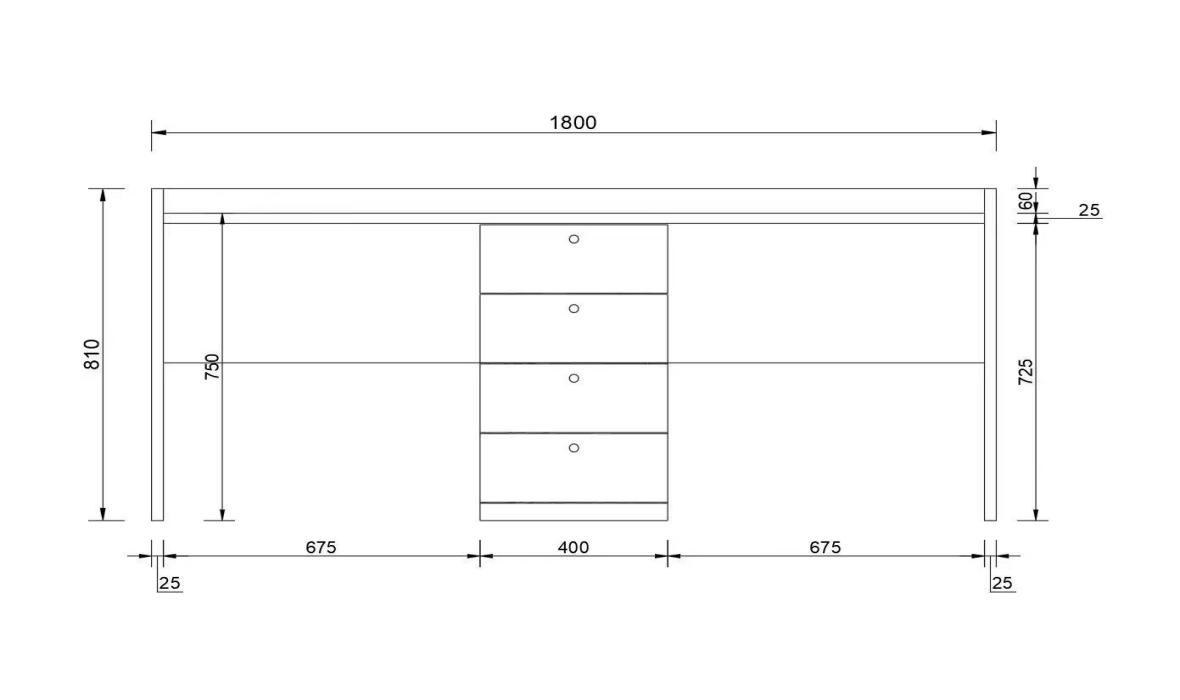 三人位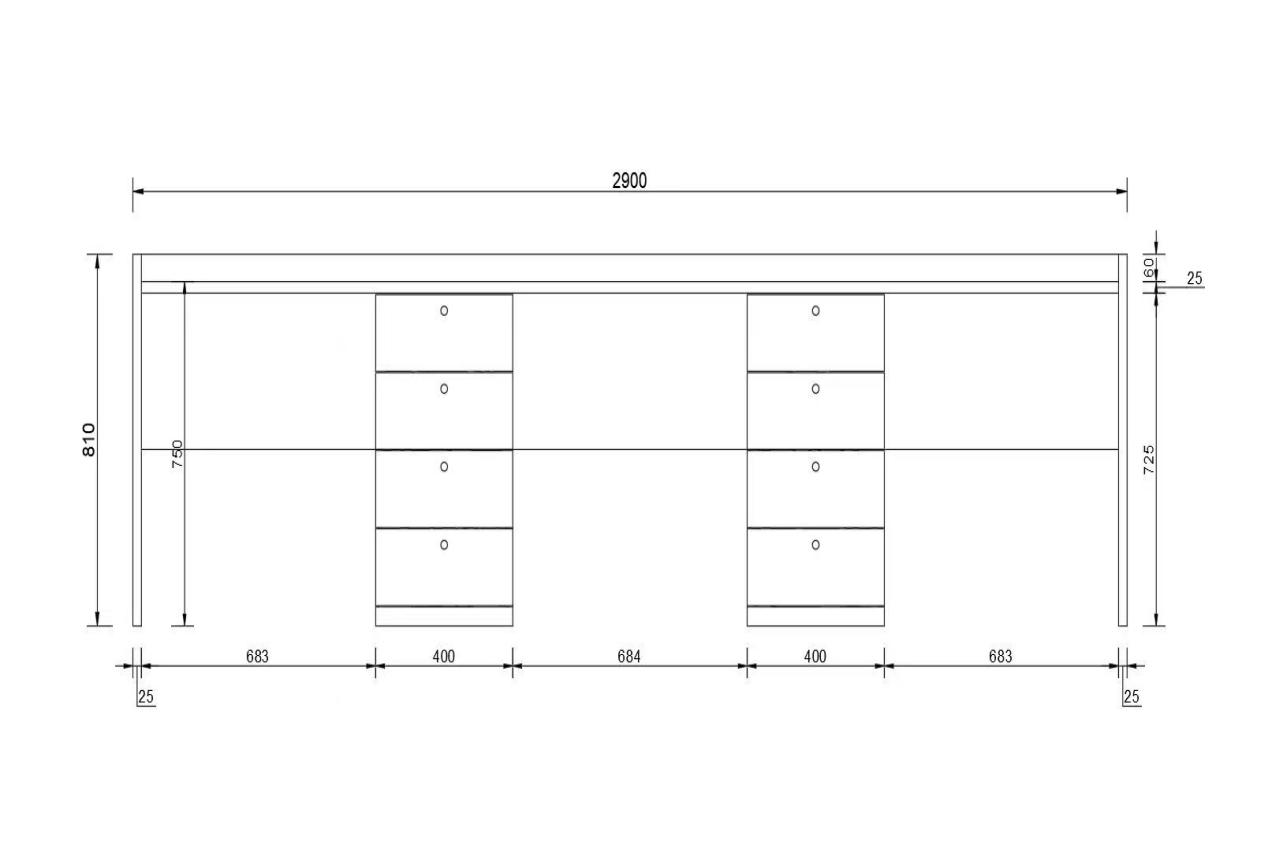 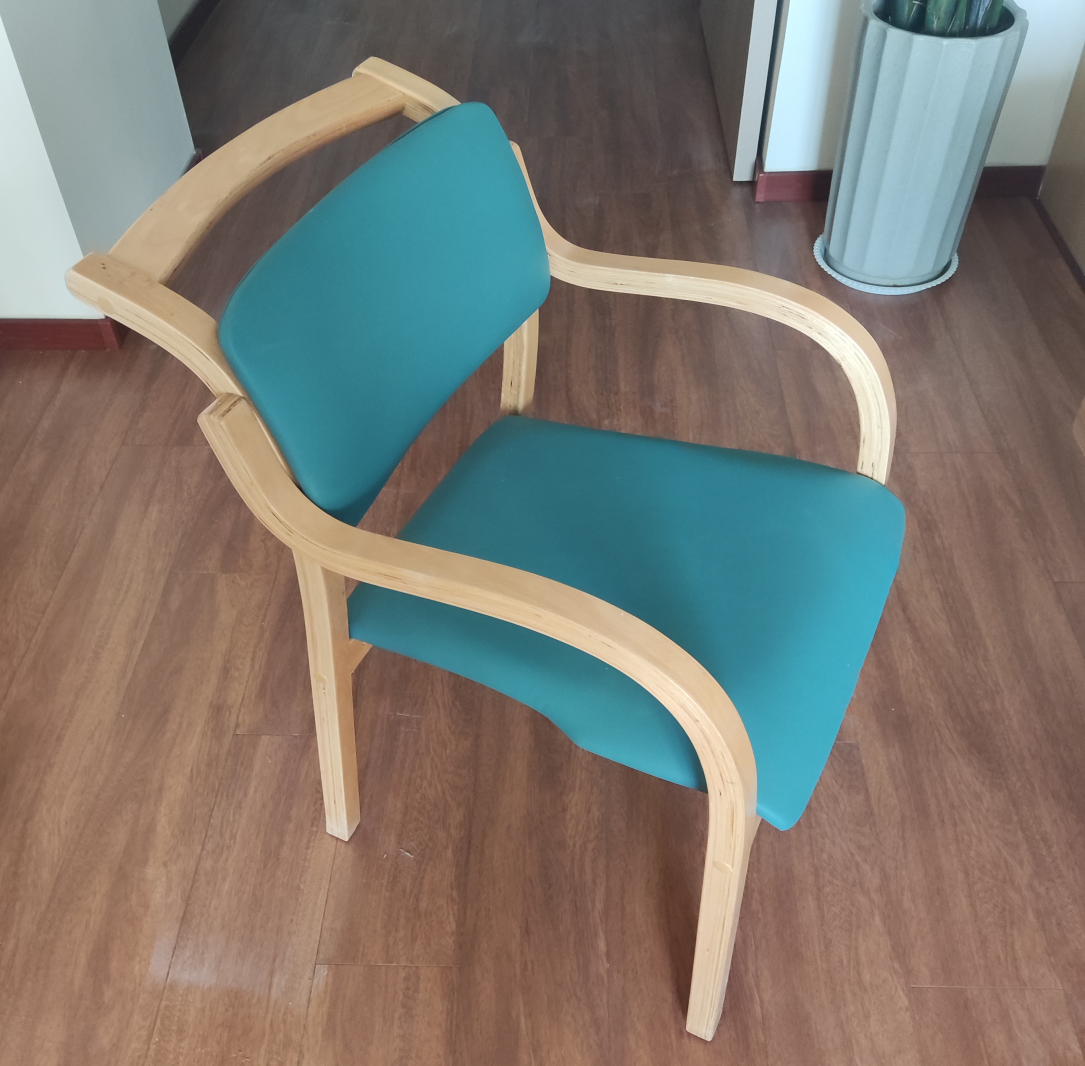 椅  子采购要求：1、采购单位按照满足服务质量且报价最低的原则确定成交供应商。2、回函中完整填写需求项目单价、合计、总计及其他说明并附公司营业执照复印件（须加盖公章）。3、所报价格包含所提供的货物的生产制造、全程运输、安装、售后服务及13%增值税发票税金等全部费用。并承担各类风险的费用。投标人一旦中标，招标人将不会对其报价做出其他补偿。4、保证报价真实有效及所提供商品的质量符合国家标准、行业标准。柜体板采用E1级实木芯免漆板，见光直角圆弧处理（需与甲方沟通），面板及侧板厚度为25mm，抽屉板厚为15mm,五金配件应符合国家标准。5、工程款支付：合同签订后预付合同价的30%，全部安装完成，经甲方验收合格后付至结算价款的97%，余款3%为质保金，质保期1年。质保期满无任何质量问题后三个月内无息付清剩余尾款。（注：付款前由乙方开具13%增值税专用发票，未提供增值税专用发票的甲方拒绝支付。）6、联系人：吕言蒙电   话：18752732731（微信同号）邮寄地址：江苏省徐州市邳州市东湖街道岠山路12号大院内（江苏彭和诚建设工程有限公司）采 购 询 价 回 函江苏彭和诚建设工程有限公司：我单位在收到贵公司书桌及椅子采购询价函后，承诺严格按照询价函采购要求1-5项执行，现报价如下：报价单位（章）：联系人及电话：产品名称规格尺寸单位数量/暂定2人书桌1800mm*750mm；颜色见样板间张413人书桌2900mm*750mm；颜色见样板间张12椅子详见样板间把118产品名称规格尺寸单位数量/暂定单价/元合计/元2人书桌1800mm*750mm；颜色见样板间张413人书桌2900mm*750mm；颜色见样板间张12椅子详见样板间张118合                    计合                    计合                    计合                    计合                    计